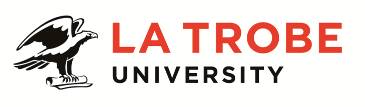 Further information about:La Trobe University - http://www.latrobe.edu.au/about 	La Trobe School of Agriculture, Biomedicine and Environment - https://www.latrobe.edu.au/school-agriculture-biomedicine-and-environment La Trobe Institute for Sustainable Agriculture and Food - https://www.latrobe.edu.au/research/centres/liaf Plants for Space - https://plants4space.com/our-team For enquiries only contact:Prof Mathew G. Lewsey – m.lewsey@latrobe.edu.auProf Tony Bacic – t.bacic@latrobe.edu.auProf Travis Beddoe – t.beddoe@latrobe.edu.au Position Context/PurposeThe Department of Animal, Plant and Soil Sciences encompasses a broad range of disciplines including agriculture, soil science, agronomy, crop science, plant science, and animal physiology and health. As a part of the School of Agriculture, Biomedicine and Environment, we work closely with colleagues across disciplines to solve the most pressing fundamental and applied problems in plant biology.As part of La Trobe University’s ongoing commitment to solving real world problems at the regional, national and international level, the mission of the La Trobe Institute for Sustainable Agriculture and Food (LISAF) is to conduct and translate cutting-edge research to maintain and increase food production in a sustainable manner. LISAF will deliver innovation across a “paddock to gut” program across five Domain areas of 1. Farming Systems – Soils and Agronomy, 2. Protected Cropping – Medicinal Agriculture & Horticulture, 3. Fit for Purpose Seeds, 4. Food and Nutrition, and 5. Food Business & Food Security. The appointee will be a co-lead in both Domains 2 and 3 and is expected to have achieved international recognition through original, innovative and distinguished contributions to research, research training and research translation. Domain 2 is underpinned by the $28+ million Australian Research Council (ARC) Industrial Transformation Research Hub for Medicinal Agriculture (MedAg Hub), led by La Trobe University, whereas Domain 3 is underpinned by the ARC Centre of Excellence in Plants For Space (P4S), in which the successful candidate will also be a Chief Investigator. P4S will help to establish a long-term human presence in space, whilst also developing agricultural and food technology innovations on Earth. The La Trobe node contributes major research and outreach programs, based in LISAF, working with national and international partners.The appointee will be a national or international leader in either: (a) plant cell and molecular biology, spanning from lab research to field application and/or, (b) plant phenotyping, including computer vision-based phenotyping in controlled environments. They will be expected to provide guidance in the disciplinary field and foster excellence in research, research policy and research training within the institution, discipline and/or profession and within the scholarly and general community. The appointee should be on a trajectory to exhibit leadership at School and University level.Duties at this level will include:
Foster excellence and advancement of the research discipline of either plant cell and molecular biology, or plant phenotyping in controlled environments. Play a major role in elements of major research projects including management and leadership.Provide leadership in LISAF domain 2 (Protected Cropping)Provide leadership and foster excellence in research and policy development in the discipline within La Trobe and the scholarly and/or general community.Lead successful research proposal submissions to external funding bodies and be responsible for the financial management of grants.Encourage and promote a robust and innovative research culture within the University.Play a leading role in discipline-based mentoring and supporting the development of more junior research staff within the Department/School/University.Contribute broader leadership within the University.Take a leading role in the professional field, nationally and internationally, via appropriate national and international organisations and events, including involvement with government agencies, commercial and industrial sectors where appropriate.Build collaborative and sustainable relationships with, and act as expert advisor/consultant to government, industry and other external organisations.Undertake other duties commensurate with the classification and scope of the position as required by the Dean of School.Essential CriteriaSkills and knowledge required for the position
Completion of a PhD in plant molecular sciences, agricultural science, plant biology together with substantial research experience and involvement in the discipline.Outstanding record of original, innovative and internationally recognised research within plant phenotyping or controlled environment agriculture with evidence of its impact and significance.Demonstrated high level leadership and management experience in leading research teams or projects and financial management of grants for research projects.Demonstrated success in supervising, mentoring and fostering the research activities of others and contributing effectively at multiple levels within organisations.Demonstrated success in leading research proposal submissions to external funding bodies and a substantial record of external research funding through competitive national or international grants, industry funding.Demonstrated effectiveness in liaising with collaborators and industry partners and in promoting research links with outside organisations/agencies.Outstanding analytical capability with an ability to communicate complex information clearly both orally and in writing.Evidence of extensive successful supervision of Honours and Postgraduate research students. Proven ability to encourage intellectual development and career aspirations of students.Capabilities required to be successful in the position Ability to collaborate effectively across functions, tailor communication in a way that is meaningful to the audience and contribute to a safe, inclusive, high-performing culture – consistently modelling accountability, connectedness, innovation and care.Demonstrated commitment to reflective practice and self-development, identifying and challenging own biases, responding to others with empathy and accurately reading and responding to organisational, political and social dynamics.Ability to inspire and motivate others towards shared objectives, actively facilitate communication and two-way feedback across the University and create a safe, inclusive, high-performing team culture – consistently modelling and enabling accountability, connection, innovation and care.Ability to operationalise strategy, adapt quickly to disruption and successfully lead people through change – building a culture in which staff members actively contribute to the improvement of organisational practice.Essential Compliance Requirements To hold this La Trobe University position the occupant must:hold, or be willing to undertake and pass, a Victorian Working With Children Check; ANDtake personal accountability to comply with all University policies, procedures and legislative or regulatory obligations; including but not limited to TEQSA and the Higher Education Threshold Standards.  Other InformationThe position description is indicative of the initial expectation of the role and subject to changes to University goals and priorities, activities or focus of the job.Position FlexibilityWe offer flexible work arrangements that can assist you in balancing your work and other responsibilities.Why La Trobe: Develop your career at an innovative, global university where you’ll collaborate with community and industry to create impact. Enjoy working on our inspiring and stunning campuses – the perfect hub for industry, students and academics Help transform the lives of students, partners and communities now and in the futureThis is more than just a job. Working at La Trobe offers opportunities to demonstrate excellence and transform lives. Here, you’ll join exceptional people, partners and communities, who power our operations with ambition and purpose. Our success can be attributed to its strong sense of community. We have a long-standing commitment to diversity, inclusion and social justice; we are committed to providing a workplace where all staff feel valued, respected and supported to achieve their full potential. We strive to build a workplace where all employees of diverse backgrounds, abilities, experiences, sexuality, gender, religion and age are welcome, valued, respected and one that is representative of our community. We demonstrate our cultural qualities by holding ourselves accountable and creating a culture of trust and innovation while genuinely caring for one another.La Trobe’s Cultural Qualities: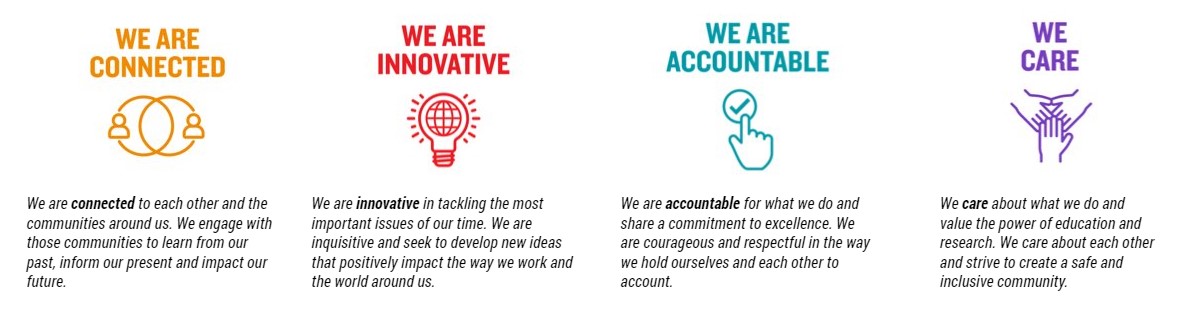 For Human Resource Use OnlyInitials:		Date:Position DescriptionAssociate Professor (Plant Biology)Associate Professor (Plant Biology)Position No:50142705Business Unit:ProvostDivision:School of Agriculture, Biomedicine and EnvironmentDepartment:Classification Level:Department of Animal, Plant and Soil SciencesLevel D Research OnlyEmployment Type:Full-Time, ContinuingCampus Location:Melbourne (Bundoora)Other Benefits:http://www.latrobe.edu.au/jobs/working/benefits 